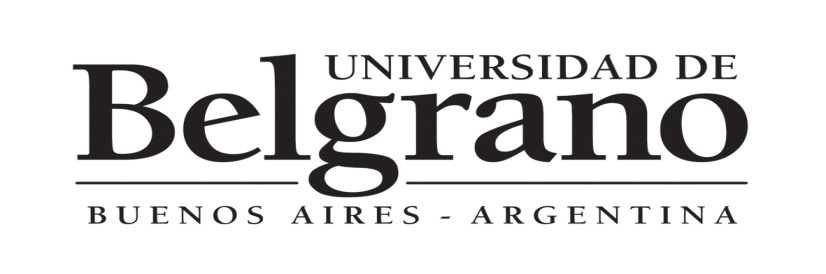 PLAN DE TRABAJO DE LA ASIGNATURAPROFESORES A CARGO: JOSÉ A. VENTURACARRERA: TECNICATURA EN PRODUCCIÓN AGROPECUARIA MATERIA: PLANEAMIENTO AGROPECUARIOPLAN: 2012NIVEL 2°AÑO ACADÉMICO 2013SEMESTRE: 2º cuatrimestre  29 julio – 8 noviembre------------------------------------------------------------------------------------------------------------------------SEMANA: Semana 1Clase fecha: 1 agostoTema: Horizontes de planeamiento.. Etapas del planeamiento. Análisis FODA.Escenarios, oportunidades, amenazas, fortalezas y debilidades.Bibliografía correspondiente al tema: "Planeamiento Agropecuario" 1, 2 y 3. Convenio AACREA / Banco Nación Fundación Banco Provincia de Buenos Aires. 1981. "Estrategia y Administración Agropecuaria". Eduardo Martínez Ferrario. Editorial Troquel SA. 1995 Metodología: explicativaMaterial: cañónObservaciones:------------------------------------------------------------------------------------------------------------------------SEMANA: Semana 2Clase fecha: 8 agostoTema: Planteo de matriz FODA para casos reales. Diferenciación entre Fortalezasy Oportunidades y debilidades y Amenazas. Objetivos y restricciones. Rigidez yflexibilidad del planeamiento. Bibliografía correspondiente al tema:"Estrategia y Administración Agropecuaria". Eduardo Martínez Ferrario. Editorial Troquel SA. 1995Material: cañónMetodología: explicativa y ejercitación prácticaObservaciones: ---------------------------------------------------------------------------------------------SEMANA: semana 3Clase fecha: 15 agostoTema: Evaluación recurso suelo. Confección mapa de suelo según capacidad de uso.Su utilización en el planeamiento de la producción. Clima, Agua y Medio.Evaluación de los otros recursos: CAPITAL y TRABAJO.Bibliografía correspondiente al tema:"Planeamiento Agropecuario" 1, 2 y 3. Convenio AACREA / Banco Nación Fundación Banco Provincia de Buenos Aires. 1981. "Normas para Medir los Resultados Económicos de la Empresa Agropecuaria". Convenio AACREA 1. Banco Río. 1990.Material: cañónMetodología: explicativa y ejercitación prácticaObservaciones: ---------------------------------------------------------------------------------------------SEMANA: semana 4Clase fecha: 22 agostoTema: Planteo de objetivos y restricciones empresarialesElaboración de las restricciones técnicas. Incidencia en la determinación delas actividades posiblesBibliografía correspondiente al tema:"Planeamiento Agropecuario" 1, 2 y 3. Convenio AACREA / Banco Nación Fundación Banco Provincia de Buenos Aires. 1981. "Normas para Medir los Resultados Económicos de la Empresa Agropecuaria". Convenio AACREA 1. Banco Río. 1990.Material: cañónMetodología: explicativa y ejercitación prácticaObservaciones: -------------------------------------------------------------------------------------------------SEMANA: semana 5Clase fecha: 29 agostoTema: Diseño y armado de modelos agrícolas. Enumeración de actividades posibles.Distintas actividades. Mismas actividades en distinto momento o con distinta tecnologíaBibliografía correspondiente al tema: "Planeamiento Agropecuario" 1, 2 y 3. Convenio AACREA / Banco Nación Fundación Banco Provincia de Buenos Aires. 1981. "Normas para Medir los Resultados Económicos de la Empresa Agropecuaria". Convenio AACREA 1. Banco Río. 1990.Metodología: desarrollo y ejercitación práctica de cálculos sobre casos realesMaterial: cañónObservaciones: SEMANA: semana 6Clase fecha: 5 septiembreTema: Estimación de precios. Distintas metodologías y factores que inciden en los precios a futuro. Mercados de futuros y opciones.Estimación de costosBibliografía correspondiente al tema:"Planeamiento Agropecuario" 1, 2 y 3. Convenio AACREA / Banco Nación Fundación Banco Provincia de Buenos Aires. 1981. "Normas para Medir los Resultados Económicos de la Empresa Agropecuaria". Convenio AACREA 1. Banco Río. 1990.Metodología: explicativa y ejercitación prácticaMaterial: cañónObservaciones: ---------------------------------------------------------------------------------------------SEMANA: semana 7Clase fecha: 12 septiembreTema: diseño y elaboración del modelo ganadero. Parámetros a tener en cuenta. Modelos de cría e invernada y ciclo completo. Elaboración de balance forrajero.Bibliografía correspondiente al tema:"Planeamiento Agropecuario" 1, 2 y 3. Convenio AACREA / Banco Nación Fundación Banco Provincia de Buenos Aires. 1981. "Normas para Medir los Resultados Económicos de la Empresa Agropecuaria". Convenio AACREA 1. Banco Río. 1990.Metodología: ejercitación prácticaMaterial:canónObservaciones: --------------------------------------------------------------------------------------------SEMANA: semana 8Clase fecha: 19 septiembreTema: Estimación de oferta y demanda forrajera. Cálculos. Determinación del M.B. ganaderoBibliografía correspondiente al tema:"Planeamiento Agropecuario" 1, 2 y 3. Convenio AACREA / Banco Nación Fundación Banco Provincia de Buenos Aires. 1981. "Normas para Medir los Resultados Económicos de la Empresa Agropecuaria". Convenio AACREA 1. Banco Río. 1990.Metodología: explicativa y ejercitación prácticaMaterial:cañónObservaciones: ---------------------------------------------------------------------------------------------SEMANA: semana 9Clase fecha: 26 septiembreTema: Ranking de M.B.. Armado de la rotación de largo plazo. Asignación del recurso suelo. Determinación del plan de producción de un establecimiento agropecuario. Bibliografía correspondiente al tema:"Planeamiento Agropecuario" 1, 2 y 3. Convenio AACREA / Banco Nación Fundación Banco Provincia de Buenos Aires. 1981. "Normas para Medir los Resultados Económicos de la Empresa Agropecuaria". Convenio AACREA 1. Banco Río. 1990."Normas para Medir los Resultados Económicos de la Empresa Agropecuaria". Convenio AACREA 1. Banco Río. 1990Metodología: explicativa y ejercitación prácticaMaterial: cañónObservaciones: ---------------------------------------------------------------------------------------------SEMANA: semana 10Clase fecha: 3 octubreTema: PARCIALBibliografía correspondiente al tema:Metodología:Material:Observaciones: ---------------------------------------------------------------------------------------------SEMANA: semana 11Clase fecha: 10 octubreTema: Cálculos de los resultados de la empresaBibliografía correspondiente al tema:"Planeamiento Agropecuario" 1, 2 y 3. Convenio AACREA / Banco Nación Fundación Banco Provincia de Buenos Aires. 1981. "Normas para Medir los Resultados Económicos de la Empresa Agropecuaria". Convenio AACREA 1. Banco Río. 1990.Metodología: explicativa y ejercitación prácticaMaterial: cañónObservaciones: --------------------------------------------------------------------------------------------SEMANA: semana 12Clase fecha: 17 octubreTema: Programación de la maquinaria. Determinación de oferta y demanda de horas de tractor.Bibliografía correspondiente al tema:"Planeamiento Agropecuario" 1, 2 y 3. Convenio AACREA / Banco Nación Fundación Banco Provincia de Buenos Aires. 1981. "Normas para Medir los Resultados Económicos de la Empresa Agropecuaria". Convenio AACREA 1. Banco Río. 1990.Metodología: explicativa y ejercitación prácticaMaterial: cañónObservaciones: -------------------------------------------------------------------------------------------------SEMANA: semana 13Clase fecha: 24 octubreTema: Programa forrajero. Variaciones al modelo ganadero. Oferta y demanda de raciones. Suplementación.Bibliografía correspondiente al tema:"Planeamiento Agropecuario" 1, 2 y 3. Convenio AACREA / Banco Nación Fundación Banco Provincia de Buenos Aires. 1981. "Normas para Medir los Resultados Económicos de la Empresa Agropecuaria". Convenio AACREA 1. Banco Río. 1990.Metodología: explicativa y ejercitación prácticaMaterial: cañónObservaciones: ---------------------------------------------------------------------------------------------SEMANA: semana 14Clase fecha: 31 octubreTema: RECUPERATORIO. Presupuestación financiera. Requerimientos y necesidades de fondos. Bibliografía correspondiente al tema:"Planeamiento Agropecuario" 1, 2 y 3. Convenio AACREA / Banco Nación Fundación Banco Provincia de Buenos Aires. 1981. "Normas para Medir los Resultados Económicos de la Empresa Agropecuaria". Convenio AACREA 1. Banco Río. 1990.Metodología: ejercitación prácticaMaterial: cañónObservaciones: -------------------------------------------------------------------------------------------------SEMANA: semana 15Clase fecha: 7 noviembreTema: Saldos directos y acumulados. Saldos ajustados. Ratio de eficiencia financiera: T.I.R. y V.A.N.Bibliografía correspondiente al tema:"Planeamiento Agropecuario" 1, 2 y 3. Convenio AACREA / Banco Nación Fundación Banco Provincia de Buenos Aires. 1981. "Normas para Medir los Resultados Económicos de la Empresa Agropecuaria". Convenio AACREA 1. Banco Río. 1990.Metodología: Material: Observaciones: ------------------------------------------------------------------------------------------------------------------------